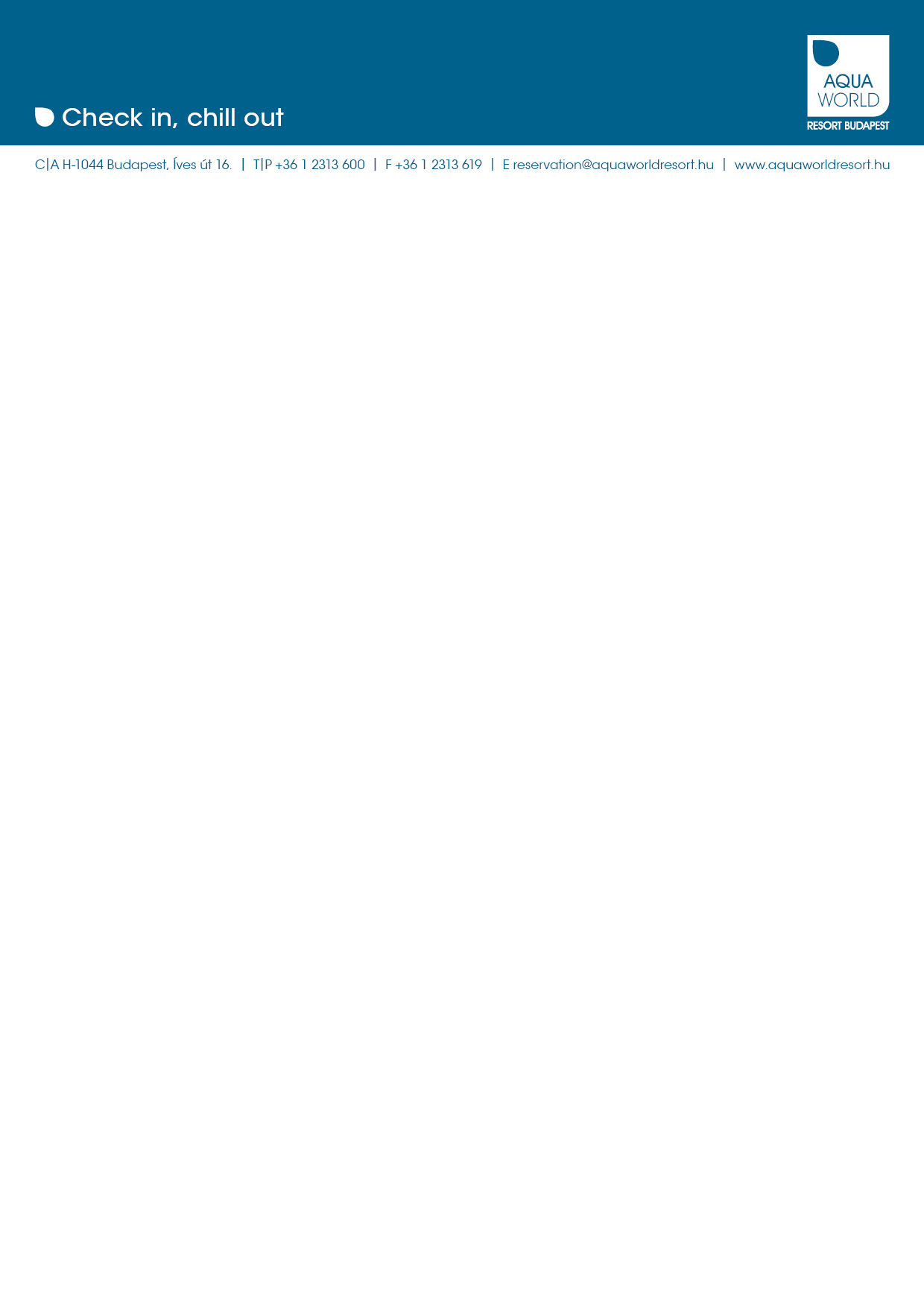 FOGLALÁSI NYOMTATVÁNYMAKUT 2024 2024. április 24-27.Aquaworld Resort BudapestKérjük, hogy a foglalási nyomtatványt legkésőbb 2024. március 22-ig szíveskedjenek eljuttatni az Aquaworld ResortBudapest szálloda részére e-mailben (reservation@aquaworldresort.hu).  Foglalási határidő: 2024. március 22.Felhívjuk szíves figyelmét, hogy a határidő után a szálloda további foglalási igényt csak szabad kapacitásfüggvényében tud visszaigazolni.Személyes adatokSzemélyes adatokSzemélyes adatokSzemélyes adatokSzemélyes adatokSzemélyes adatok1. Vendég neve:2. Vendég neve:3. Vendég neve:4. Vendég neve:5. Vendég neve:Telefonszám:E-mail cím:SZÁLLÁSFOGLALÁS REGGELIVELSZÁLLÁSFOGLALÁS REGGELIVELSZÁLLÁSFOGLALÁS REGGELIVELSZÁLLÁSFOGLALÁS REGGELIVELSZÁLLÁSFOGLALÁS REGGELIVELSZÁLLÁSFOGLALÁS REGGELIVELÉrkezés napja:Távozás napja:Szobatípus:Standard szoba 1 fő részére (41 500 HUF / éj)Standard szoba 1 fő részére (41 500 HUF / éj)Standard szoba 2 fő részére (44 500 HUF / éj) Standard szoba 2 fő részére (44 500 HUF / éj) Kérjük, választását x-szel jelölje.Kérjük, választását x-szel jelölje.Kérjük, választását x-szel jelölje.Kérjük, választását x-szel jelölje.Kérjük, választását x-szel jelölje.Kérjük, választását x-szel jelölje.Szobaár tartalma:A szobaár a következő szolgáltatásokat tartalmazza:szállás gazdag büféreggelivel fürdőköpeny az egész tartózkodás alatt,ingyenes szélessávú internet csatlakozási lehetőség,ingyenes szabadtéri parkoló.A szobaárak az ÁFA-t és az idegenforgalmi adót tartalmazzák. A szobák érkezés napján 15:00 órától, elutazás napján 11:00 óráig állnak a vendégek rendelkezésére.GARANCIAA foglalást bankkártya adatok megadásával vagy banki átutalással szükséges garantálni.Banki átutalás esetén a szálloda előlegbekérő levelet küld a teljes összegre vonatkozóan.A foglalást garancia hiányában nem áll módunkban visszaigazolni. Foglalásomat bankkártya adatok megadásával kívánom garantálni. Foglalásomat bankkártya adatok megadásával kívánom garantálni. Foglalásomat bankkártya adatok megadásával kívánom garantálni. Foglalásomat bankkártya adatok megadásával kívánom garantálni. Kártya tulajdonos neve: Kártya száma: Kártya lejárati ideje:CVV kód: Kártyatulajdonos aláírása: A szálloda által elfogadott bankkártyák: MasterCard, Visa, Amex. A szálloda által elfogadott bankkártyák: MasterCard, Visa, Amex. A szálloda által elfogadott bankkártyák: MasterCard, Visa, Amex. A szálloda által elfogadott bankkártyák: MasterCard, Visa, Amex. Foglalásomat banki átutalással kívánom garantálni. Foglalásomat banki átutalással kívánom garantálni. Foglalásomat banki átutalással kívánom garantálni. Foglalásomat banki átutalással kívánom garantálni. Számlázási név: Számlázási cím: Adószám: E-mail cím:Kérjük, választását x-szel jelölje.Kérjük, választását x-szel jelölje.Kérjük, választását x-szel jelölje.Kérjük, választását x-szel jelölje.Kérjük, választását x-szel jelölje.PARKOLÁSSzállodánk ingyenes szabadtéri parkolóval rendelkezik. Továbbá fűtött mélygarázs áll a vendégek rendelkezésére, melynek felára 3 500 HUF / nap.FIZETÉSAmennyiben a foglalás bankkártya adatok megadásával kerül garantálásra, az előzetesen megrendelt szolgáltatásokvalamint a helyszínen igénybe vett szolgáltatások egy összegben a helyszínen készpénzben vagy bankkártyávalfizetendőek.Amennyiben a foglalás banki átutalással kerül garantálásra, a helyszínen igénybe vett szolgáltatások egy összegben ahelyszínen készpénzben vagy bankkártyával fizetendőek.LEMONDÁSI ÉS MÓDOSÍTÁSI FELTÉTELEK14 nappal érkezés előtt a foglalás kötbérmentesen törölhető vagy módosítható. 14 napon belüli lemondás vagy elmaradt lemondás esetén a fizetendő kötbér az első éjszaka díja.A vendég meg nem érkezése esetén a foglalás teljes összegét kötbérként számítjuk fel.